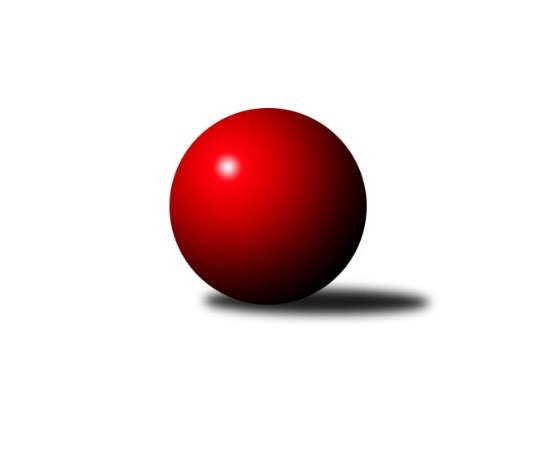 Č.3Ročník 2020/2021	15.8.2024 Jihočeský KP1 2020/2021Statistika 3. kolaTabulka družstev:		družstvo	záp	výh	rem	proh	skore	sety	průměr	body	plné	dorážka	chyby	1.	KK Hilton Sez. Ústí A	3	3	0	0	20.0 : 4.0 	(24.0 : 12.0)	2696	6	1819	877	25.3	2.	TJ Spartak Soběslav	3	3	0	0	17.0 : 7.0 	(21.5 : 14.5)	2392	6	1700	692	45.3	3.	TJ Sokol Nové Hrady	3	2	0	1	17.0 : 7.0 	(20.0 : 16.0)	2561	4	1766	795	39	4.	TJ Centropen Dačice D	3	2	0	1	15.0 : 9.0 	(21.5 : 14.5)	2630	4	1808	822	34	5.	TJ Lokomotiva České Budějovice	3	1	1	1	11.5 : 12.5 	(20.5 : 15.5)	2365	3	1662	703	50	6.	TJ Dynamo České Budějovice	2	1	0	1	8.0 : 8.0 	(14.5 : 9.5)	2286	2	1644	642	58.5	7.	KK Český Krumlov	3	1	0	2	12.5 : 11.5 	(16.5 : 19.5)	2402	2	1672	730	45.7	8.	TJ Nová Ves u Českých Budějovic	3	1	0	2	10.0 : 14.0 	(13.5 : 22.5)	2377	2	1646	732	44.3	9.	KK Hilton Sez. Ústí B	3	1	0	2	8.0 : 16.0 	(16.0 : 20.0)	2555	2	1759	797	38	10.	TJ Sokol Chotoviny	3	1	0	2	8.0 : 16.0 	(16.0 : 20.0)	2397	2	1700	697	50	11.	TJ Sokol Písek	3	0	1	2	7.0 : 17.0 	(13.0 : 23.0)	2418	1	1704	714	30.3	12.	TJ Kunžak A	2	0	0	2	2.0 : 14.0 	(7.0 : 17.0)	2567	0	1760	807	43Tabulka doma:		družstvo	záp	výh	rem	proh	skore	sety	průměr	body	maximum	minimum	1.	KK Hilton Sez. Ústí A	2	2	0	0	13.0 : 3.0 	(15.5 : 8.5)	2780	4	2854	2705	2.	TJ Spartak Soběslav	2	2	0	0	12.0 : 4.0 	(16.0 : 8.0)	2373	4	2393	2352	3.	TJ Sokol Nové Hrady	1	1	0	0	8.0 : 0.0 	(9.0 : 3.0)	2615	2	2615	2615	4.	TJ Dynamo České Budějovice	1	1	0	0	6.0 : 2.0 	(9.0 : 3.0)	2305	2	2305	2305	5.	TJ Centropen Dačice D	1	1	0	0	6.0 : 2.0 	(8.0 : 4.0)	2659	2	2659	2659	6.	TJ Sokol Chotoviny	1	1	0	0	5.0 : 3.0 	(7.0 : 5.0)	2530	2	2530	2530	7.	KK Český Krumlov	2	1	0	1	9.5 : 6.5 	(11.5 : 12.5)	2331	2	2339	2323	8.	TJ Nová Ves u Českých Budějovic	2	1	0	1	8.0 : 8.0 	(10.5 : 13.5)	2499	2	2530	2467	9.	TJ Sokol Písek	2	0	1	1	7.0 : 9.0 	(10.0 : 14.0)	2416	1	2419	2413	10.	TJ Lokomotiva České Budějovice	1	0	0	1	3.0 : 5.0 	(6.5 : 5.5)	2358	0	2358	2358	11.	TJ Kunžak A	1	0	0	1	2.0 : 6.0 	(4.0 : 8.0)	2470	0	2470	2470	12.	KK Hilton Sez. Ústí B	1	0	0	1	1.0 : 7.0 	(5.0 : 7.0)	2646	0	2646	2646Tabulka venku:		družstvo	záp	výh	rem	proh	skore	sety	průměr	body	maximum	minimum	1.	TJ Lokomotiva České Budějovice	2	1	1	0	8.5 : 7.5 	(14.0 : 10.0)	2369	3	2371	2367	2.	KK Hilton Sez. Ústí A	1	1	0	0	7.0 : 1.0 	(8.5 : 3.5)	2612	2	2612	2612	3.	TJ Spartak Soběslav	1	1	0	0	5.0 : 3.0 	(5.5 : 6.5)	2412	2	2412	2412	4.	TJ Centropen Dačice D	2	1	0	1	9.0 : 7.0 	(13.5 : 10.5)	2616	2	2688	2544	5.	TJ Sokol Nové Hrady	2	1	0	1	9.0 : 7.0 	(11.0 : 13.0)	2534	2	2767	2301	6.	KK Hilton Sez. Ústí B	2	1	0	1	7.0 : 9.0 	(11.0 : 13.0)	2510	2	2579	2441	7.	KK Český Krumlov	1	0	0	1	3.0 : 5.0 	(5.0 : 7.0)	2473	0	2473	2473	8.	TJ Dynamo České Budějovice	1	0	0	1	2.0 : 6.0 	(5.5 : 6.5)	2266	0	2266	2266	9.	TJ Nová Ves u Českých Budějovic	1	0	0	1	2.0 : 6.0 	(3.0 : 9.0)	2256	0	2256	2256	10.	TJ Kunžak A	1	0	0	1	0.0 : 8.0 	(3.0 : 9.0)	2663	0	2663	2663	11.	TJ Sokol Písek	1	0	0	1	0.0 : 8.0 	(3.0 : 9.0)	2420	0	2420	2420	12.	TJ Sokol Chotoviny	2	0	0	2	3.0 : 13.0 	(9.0 : 15.0)	2330	0	2355	2305Tabulka podzimní části:		družstvo	záp	výh	rem	proh	skore	sety	průměr	body	doma	venku	1.	KK Hilton Sez. Ústí A	3	3	0	0	20.0 : 4.0 	(24.0 : 12.0)	2696	6 	2 	0 	0 	1 	0 	0	2.	TJ Spartak Soběslav	3	3	0	0	17.0 : 7.0 	(21.5 : 14.5)	2392	6 	2 	0 	0 	1 	0 	0	3.	TJ Sokol Nové Hrady	3	2	0	1	17.0 : 7.0 	(20.0 : 16.0)	2561	4 	1 	0 	0 	1 	0 	1	4.	TJ Centropen Dačice D	3	2	0	1	15.0 : 9.0 	(21.5 : 14.5)	2630	4 	1 	0 	0 	1 	0 	1	5.	TJ Lokomotiva České Budějovice	3	1	1	1	11.5 : 12.5 	(20.5 : 15.5)	2365	3 	0 	0 	1 	1 	1 	0	6.	TJ Dynamo České Budějovice	2	1	0	1	8.0 : 8.0 	(14.5 : 9.5)	2286	2 	1 	0 	0 	0 	0 	1	7.	KK Český Krumlov	3	1	0	2	12.5 : 11.5 	(16.5 : 19.5)	2402	2 	1 	0 	1 	0 	0 	1	8.	TJ Nová Ves u Českých Budějovic	3	1	0	2	10.0 : 14.0 	(13.5 : 22.5)	2377	2 	1 	0 	1 	0 	0 	1	9.	KK Hilton Sez. Ústí B	3	1	0	2	8.0 : 16.0 	(16.0 : 20.0)	2555	2 	0 	0 	1 	1 	0 	1	10.	TJ Sokol Chotoviny	3	1	0	2	8.0 : 16.0 	(16.0 : 20.0)	2397	2 	1 	0 	0 	0 	0 	2	11.	TJ Sokol Písek	3	0	1	2	7.0 : 17.0 	(13.0 : 23.0)	2418	1 	0 	1 	1 	0 	0 	1	12.	TJ Kunžak A	2	0	0	2	2.0 : 14.0 	(7.0 : 17.0)	2567	0 	0 	0 	1 	0 	0 	1Tabulka jarní části:		družstvo	záp	výh	rem	proh	skore	sety	průměr	body	doma	venku	1.	TJ Dynamo České Budějovice	0	0	0	0	0.0 : 0.0 	(0.0 : 0.0)	0	0 	0 	0 	0 	0 	0 	0 	2.	TJ Nová Ves u Českých Budějovic	0	0	0	0	0.0 : 0.0 	(0.0 : 0.0)	0	0 	0 	0 	0 	0 	0 	0 	3.	TJ Sokol Nové Hrady	0	0	0	0	0.0 : 0.0 	(0.0 : 0.0)	0	0 	0 	0 	0 	0 	0 	0 	4.	TJ Spartak Soběslav	0	0	0	0	0.0 : 0.0 	(0.0 : 0.0)	0	0 	0 	0 	0 	0 	0 	0 	5.	TJ Sokol Písek	0	0	0	0	0.0 : 0.0 	(0.0 : 0.0)	0	0 	0 	0 	0 	0 	0 	0 	6.	TJ Lokomotiva České Budějovice	0	0	0	0	0.0 : 0.0 	(0.0 : 0.0)	0	0 	0 	0 	0 	0 	0 	0 	7.	KK Český Krumlov	0	0	0	0	0.0 : 0.0 	(0.0 : 0.0)	0	0 	0 	0 	0 	0 	0 	0 	8.	KK Hilton Sez. Ústí B	0	0	0	0	0.0 : 0.0 	(0.0 : 0.0)	0	0 	0 	0 	0 	0 	0 	0 	9.	KK Hilton Sez. Ústí A	0	0	0	0	0.0 : 0.0 	(0.0 : 0.0)	0	0 	0 	0 	0 	0 	0 	0 	10.	TJ Kunžak A	0	0	0	0	0.0 : 0.0 	(0.0 : 0.0)	0	0 	0 	0 	0 	0 	0 	0 	11.	TJ Sokol Chotoviny	0	0	0	0	0.0 : 0.0 	(0.0 : 0.0)	0	0 	0 	0 	0 	0 	0 	0 	12.	TJ Centropen Dačice D	0	0	0	0	0.0 : 0.0 	(0.0 : 0.0)	0	0 	0 	0 	0 	0 	0 	0 Zisk bodů pro družstvo:		jméno hráče	družstvo	body	zápasy	v %	dílčí body	sety	v %	1.	Michal Waszniovski 	TJ Centropen Dačice D 	3	/	3	(100%)	6	/	6	(100%)	2.	David Bartoň 	TJ Sokol Chotoviny  	3	/	3	(100%)	6	/	6	(100%)	3.	Pavel Vrbík 	KK Hilton Sez. Ústí A 	3	/	3	(100%)	6	/	6	(100%)	4.	Tomáš Polánský 	TJ Lokomotiva České Budějovice  	3	/	3	(100%)	6	/	6	(100%)	5.	Milan Bedri 	TJ Sokol Nové Hrady  	3	/	3	(100%)	5	/	6	(83%)	6.	Jan Štefan 	TJ Spartak Soběslav  	3	/	3	(100%)	5	/	6	(83%)	7.	Radek Beranovský 	TJ Centropen Dačice D 	3	/	3	(100%)	5	/	6	(83%)	8.	Ilona Hanáková 	KK Český Krumlov  	3	/	3	(100%)	5	/	6	(83%)	9.	Stanislava Hladká 	TJ Sokol Nové Hrady  	3	/	3	(100%)	5	/	6	(83%)	10.	Jozef Jakubčík 	KK Hilton Sez. Ústí A 	3	/	3	(100%)	4	/	6	(67%)	11.	Lukáš Klojda 	TJ Lokomotiva České Budějovice  	2.5	/	3	(83%)	4	/	6	(67%)	12.	Jiří Květoň 	TJ Dynamo České Budějovice  	2	/	2	(100%)	4	/	4	(100%)	13.	Jakub Vaniš 	KK Hilton Sez. Ústí A 	2	/	2	(100%)	3.5	/	4	(88%)	14.	Karel Kunc 	TJ Centropen Dačice D 	2	/	2	(100%)	3.5	/	4	(88%)	15.	Jiří Jelínek 	TJ Sokol Nové Hrady  	2	/	2	(100%)	2	/	4	(50%)	16.	Alena Dudová 	TJ Spartak Soběslav  	2	/	3	(67%)	5	/	6	(83%)	17.	Václav Klojda ml.	TJ Lokomotiva České Budějovice  	2	/	3	(67%)	4.5	/	6	(75%)	18.	Jiří Pokorný 	TJ Nová Ves u Českých Budějovic  	2	/	3	(67%)	4	/	6	(67%)	19.	Jitka Korecká 	TJ Sokol Písek  	2	/	3	(67%)	4	/	6	(67%)	20.	Karel Vlášek 	TJ Lokomotiva České Budějovice  	2	/	3	(67%)	4	/	6	(67%)	21.	Jindřich Kopic 	TJ Spartak Soběslav  	2	/	3	(67%)	4	/	6	(67%)	22.	Ladislav Boháč 	KK Český Krumlov  	2	/	3	(67%)	3	/	6	(50%)	23.	Tomáš Brückler 	TJ Sokol Písek  	2	/	3	(67%)	3	/	6	(50%)	24.	Iva Svatošová 	TJ Sokol Chotoviny  	2	/	3	(67%)	3	/	6	(50%)	25.	Andrea Blažková 	KK Hilton Sez. Ústí A 	2	/	3	(67%)	3	/	6	(50%)	26.	Saša Sklenář 	TJ Nová Ves u Českých Budějovic  	2	/	3	(67%)	3	/	6	(50%)	27.	Vlastimil Šlajs 	TJ Spartak Soběslav  	2	/	3	(67%)	3	/	6	(50%)	28.	Jiří Konárek 	TJ Sokol Nové Hrady  	2	/	3	(67%)	3	/	6	(50%)	29.	Jaroslav Chalaš 	TJ Spartak Soběslav  	2	/	3	(67%)	2.5	/	6	(42%)	30.	Libor Doubek 	KK Český Krumlov  	2	/	3	(67%)	2	/	6	(33%)	31.	Michal Kanděra 	TJ Sokol Nové Hrady  	2	/	3	(67%)	2	/	6	(33%)	32.	Pavel Jesenič 	TJ Nová Ves u Českých Budějovic  	2	/	3	(67%)	2	/	6	(33%)	33.	Jiří Mára 	KK Hilton Sez. Ústí B 	2	/	3	(67%)	2	/	6	(33%)	34.	Martin Kouba 	KK Český Krumlov  	1.5	/	3	(50%)	3.5	/	6	(58%)	35.	Jan Hess 	TJ Dynamo České Budějovice  	1	/	1	(100%)	2	/	2	(100%)	36.	Jan Švarc 	KK Hilton Sez. Ústí A 	1	/	1	(100%)	2	/	2	(100%)	37.	Tomáš Vařil 	KK Český Krumlov  	1	/	1	(100%)	1	/	2	(50%)	38.	Jaroslav Kotnauer 	TJ Dynamo České Budějovice  	1	/	1	(100%)	1	/	2	(50%)	39.	Jana Dvořáková 	KK Hilton Sez. Ústí B 	1	/	2	(50%)	3	/	4	(75%)	40.	Vojtěch Kříha 	TJ Sokol Nové Hrady  	1	/	2	(50%)	3	/	4	(75%)	41.	Radek Hrůza 	TJ Kunžak A 	1	/	2	(50%)	3	/	4	(75%)	42.	Lukáš Chmel 	TJ Dynamo České Budějovice  	1	/	2	(50%)	2.5	/	4	(63%)	43.	Jiří Cepák 	TJ Centropen Dačice D 	1	/	2	(50%)	2	/	4	(50%)	44.	František Ferenčík 	KK Český Krumlov  	1	/	2	(50%)	2	/	4	(50%)	45.	Dana Kopečná 	TJ Kunžak A 	1	/	2	(50%)	2	/	4	(50%)	46.	Pavel Blažek 	KK Hilton Sez. Ústí B 	1	/	2	(50%)	2	/	4	(50%)	47.	Jan Kotnauer 	TJ Dynamo České Budějovice  	1	/	2	(50%)	2	/	4	(50%)	48.	Marie Lukešová 	TJ Sokol Písek  	1	/	2	(50%)	2	/	4	(50%)	49.	Michal Mikuláštík 	KK Hilton Sez. Ústí A 	1	/	2	(50%)	2	/	4	(50%)	50.	Dušan Lanžhotský 	KK Hilton Sez. Ústí A 	1	/	2	(50%)	2	/	4	(50%)	51.	Dušan Jelínek 	KK Hilton Sez. Ústí A 	1	/	2	(50%)	1.5	/	4	(38%)	52.	Lukáš Štibich 	TJ Centropen Dačice D 	1	/	3	(33%)	4	/	6	(67%)	53.	Miloš Mikulaštík 	KK Hilton Sez. Ústí B 	1	/	3	(33%)	4	/	6	(67%)	54.	Simona Černušková 	KK Hilton Sez. Ústí B 	1	/	3	(33%)	3	/	6	(50%)	55.	Dobroslava Procházková 	TJ Nová Ves u Českých Budějovic  	1	/	3	(33%)	2.5	/	6	(42%)	56.	Alena Makovcová 	TJ Sokol Chotoviny  	1	/	3	(33%)	2	/	6	(33%)	57.	Martin Vašíček 	TJ Nová Ves u Českých Budějovic  	1	/	3	(33%)	2	/	6	(33%)	58.	Miroslav Kraus 	TJ Dynamo České Budějovice  	0	/	1	(0%)	1	/	2	(50%)	59.	Stanislava Betuštiaková 	TJ Sokol Nové Hrady  	0	/	1	(0%)	0	/	2	(0%)	60.	Radim Růžička 	TJ Lokomotiva České Budějovice  	0	/	1	(0%)	0	/	2	(0%)	61.	David Štiller 	KK Hilton Sez. Ústí B 	0	/	1	(0%)	0	/	2	(0%)	62.	Petr Zítek 	TJ Sokol Písek  	0	/	1	(0%)	0	/	2	(0%)	63.	Milena Šebestová 	TJ Sokol Nové Hrady  	0	/	1	(0%)	0	/	2	(0%)	64.	Bedřich Vondruš 	TJ Lokomotiva České Budějovice  	0	/	1	(0%)	0	/	2	(0%)	65.	Jiří Nekola 	TJ Dynamo České Budějovice  	0	/	1	(0%)	0	/	2	(0%)	66.	Gabriela Kučerová 	TJ Sokol Chotoviny  	0	/	1	(0%)	0	/	2	(0%)	67.	Jiří Douda 	TJ Lokomotiva České Budějovice  	0	/	1	(0%)	0	/	2	(0%)	68.	Vít Ondřich 	TJ Dynamo České Budějovice  	0	/	2	(0%)	2	/	4	(50%)	69.	Jan Sýkora 	TJ Lokomotiva České Budějovice  	0	/	2	(0%)	2	/	4	(50%)	70.	Jiří Svačina 	TJ Sokol Chotoviny  	0	/	2	(0%)	1	/	4	(25%)	71.	Lukáš Brtník 	TJ Kunžak A 	0	/	2	(0%)	1	/	4	(25%)	72.	Michal Klimeš 	KK Hilton Sez. Ústí B 	0	/	2	(0%)	1	/	4	(25%)	73.	Michal Horák 	TJ Kunžak A 	0	/	2	(0%)	1	/	4	(25%)	74.	Michal Hajný 	KK Hilton Sez. Ústí B 	0	/	2	(0%)	1	/	4	(25%)	75.	Ladislav Bouda 	TJ Centropen Dačice D 	0	/	2	(0%)	0	/	4	(0%)	76.	Jakub Stuchlík 	TJ Centropen Dačice D 	0	/	2	(0%)	0	/	4	(0%)	77.	Pavel Jirků 	TJ Kunžak A 	0	/	2	(0%)	0	/	4	(0%)	78.	Stanislava Kopalová 	TJ Kunžak A 	0	/	2	(0%)	0	/	4	(0%)	79.	Lenka Křemenová 	TJ Sokol Chotoviny  	0	/	3	(0%)	3	/	6	(50%)	80.	Luboš Přibyl 	TJ Spartak Soběslav  	0	/	3	(0%)	2	/	6	(33%)	81.	Petr Kolařík 	TJ Sokol Písek  	0	/	3	(0%)	2	/	6	(33%)	82.	Vladislav Papáček 	TJ Sokol Písek  	0	/	3	(0%)	1	/	6	(17%)	83.	Lenka Křemenová 	TJ Sokol Chotoviny  	0	/	3	(0%)	1	/	6	(17%)	84.	Drahomíra Nedomová 	TJ Sokol Písek  	0	/	3	(0%)	1	/	6	(17%)	85.	Jan Tesař 	TJ Nová Ves u Českých Budějovic  	0	/	3	(0%)	0	/	6	(0%)	86.	Hana Poláčková 	KK Český Krumlov  	0	/	3	(0%)	0	/	6	(0%)Průměry na kuželnách:		kuželna	průměr	plné	dorážka	chyby	výkon na hráče	1.	Sezimovo Ústí, 1-2	2720	1834	885	33.3	(453.4)	2.	TJ Centropen Dačice, 1-4	2619	1817	802	42.0	(436.5)	3.	Nové Hrady, 1-4	2517	1769	748	38.5	(419.6)	4.	TJ Kunžak, 1-2	2507	1735	772	36.0	(417.8)	5.	TJ Sokol Chotoviny, 1-4	2501	1744	757	43.0	(416.9)	6.	Nová Ves u Č.B., 1-2	2491	1736	755	38.8	(415.2)	7.	TJ Sokol Písek, 1-2	2411	1668	743	28.0	(401.8)	8.	TJ Lokomotiva České Budějovice, 1-4	2385	1679	705	60.5	(397.5)	9.	Soběslav, 1-2	2337	1670	667	47.8	(389.6)	10.	Dynamo Č.budějovice, 1-4	2323	1623	700	46.5	(387.3)	11.	Dynamo Č. Budějovice, 1-4	2280	1615	665	62.5	(380.1)Nejlepší výkony na kuželnách:Sezimovo Ústí, 1-2KK Hilton Sez. Ústí A	2854	2. kolo	Jozef Jakubčík 	KK Hilton Sez. Ústí A	484	2. koloTJ Sokol Nové Hrady 	2767	3. kolo	Jakub Vaniš 	KK Hilton Sez. Ústí A	484	2. koloKK Hilton Sez. Ústí A	2705	1. kolo	Andrea Blažková 	KK Hilton Sez. Ústí A	483	2. koloTJ Centropen Dačice D	2688	1. kolo	Pavel Vrbík 	KK Hilton Sez. Ústí A	483	2. koloTJ Kunžak A	2663	2. kolo	Michal Horák 	TJ Kunžak A	481	2. koloKK Hilton Sez. Ústí B	2646	3. kolo	Stanislava Hladká 	TJ Sokol Nové Hrady 	480	3. kolo		. kolo	Jiří Konárek 	TJ Sokol Nové Hrady 	477	3. kolo		. kolo	Karel Kunc 	TJ Centropen Dačice D	476	1. kolo		. kolo	Jiří Jelínek 	TJ Sokol Nové Hrady 	476	3. kolo		. kolo	Michal Mikuláštík 	KK Hilton Sez. Ústí A	471	1. koloTJ Centropen Dačice, 1-4TJ Centropen Dačice D	2659	2. kolo	Karel Kunc 	TJ Centropen Dačice D	466	2. koloKK Hilton Sez. Ústí B	2579	2. kolo	Miloš Mikulaštík 	KK Hilton Sez. Ústí B	464	2. kolo		. kolo	Michal Waszniovski 	TJ Centropen Dačice D	459	2. kolo		. kolo	Jiří Mára 	KK Hilton Sez. Ústí B	454	2. kolo		. kolo	Lukáš Štibich 	TJ Centropen Dačice D	450	2. kolo		. kolo	Radek Beranovský 	TJ Centropen Dačice D	447	2. kolo		. kolo	Simona Černušková 	KK Hilton Sez. Ústí B	442	2. kolo		. kolo	Michal Hajný 	KK Hilton Sez. Ústí B	435	2. kolo		. kolo	Jakub Stuchlík 	TJ Centropen Dačice D	427	2. kolo		. kolo	Karel Štibich 	TJ Centropen Dačice D	410	2. koloNové Hrady, 1-4TJ Sokol Nové Hrady 	2615	2. kolo	Jiří Konárek 	TJ Sokol Nové Hrady 	452	2. koloTJ Sokol Písek 	2420	2. kolo	Michal Kanděra 	TJ Sokol Nové Hrady 	452	2. kolo		. kolo	Stanislava Hladká 	TJ Sokol Nové Hrady 	446	2. kolo		. kolo	Vojtěch Kříha 	TJ Sokol Nové Hrady 	442	2. kolo		. kolo	Petr Kolařík 	TJ Sokol Písek 	433	2. kolo		. kolo	Jitka Korecká 	TJ Sokol Písek 	432	2. kolo		. kolo	Jiří Jelínek 	TJ Sokol Nové Hrady 	422	2. kolo		. kolo	Vladislav Papáček 	TJ Sokol Písek 	404	2. kolo		. kolo	Milan Bedri 	TJ Sokol Nové Hrady 	401	2. kolo		. kolo	Drahomíra Nedomová 	TJ Sokol Písek 	398	2. koloTJ Kunžak, 1-2TJ Centropen Dačice D	2544	3. kolo	Lukáš Štibich 	TJ Centropen Dačice D	465	3. koloTJ Kunžak A	2470	3. kolo	Jiří Cepák 	TJ Centropen Dačice D	462	3. koloTJ Dynamo České Budějovice 	0	1. kolo	Dana Kopečná 	TJ Kunžak A	444	3. koloTJ Kunžak A	0	1. kolo	Radek Beranovský 	TJ Centropen Dačice D	443	3. kolo		. kolo	Michal Waszniovski 	TJ Centropen Dačice D	437	3. kolo		. kolo	Michal Horák 	TJ Kunžak A	431	3. kolo		. kolo	Pavel Jirků 	TJ Kunžak A	421	3. kolo		. kolo	Radek Hrůza 	TJ Kunžak A	403	3. kolo		. kolo	Lukáš Brtník 	TJ Kunžak A	398	3. kolo		. kolo	Jakub Stuchlík 	TJ Centropen Dačice D	377	3. koloTJ Sokol Chotoviny, 1-4TJ Sokol Chotoviny 	2530	2. kolo	David Bartoň 	TJ Sokol Chotoviny 	464	2. koloKK Český Krumlov 	2473	2. kolo	Ilona Hanáková 	KK Český Krumlov 	453	2. kolo		. kolo	Libor Doubek 	KK Český Krumlov 	436	2. kolo		. kolo	František Ferenčík 	KK Český Krumlov 	424	2. kolo		. kolo	Jiří Svačina 	TJ Sokol Chotoviny 	423	2. kolo		. kolo	Alena Makovcová 	TJ Sokol Chotoviny 	418	2. kolo		. kolo	Iva Svatošová 	TJ Sokol Chotoviny 	411	2. kolo		. kolo	Lenka Křemenová 	TJ Sokol Chotoviny 	409	2. kolo		. kolo	Martin Kouba 	KK Český Krumlov 	406	2. kolo		. kolo	Lenka Křemenová 	TJ Sokol Chotoviny 	405	2. koloNová Ves u Č.B., 1-2KK Hilton Sez. Ústí A	2612	3. kolo	Jan Švarc 	KK Hilton Sez. Ústí A	460	3. koloTJ Nová Ves u Českých Budějovic 	2530	1. kolo	Saša Sklenář 	TJ Nová Ves u Českých Budějovic 	446	1. koloTJ Nová Ves u Českých Budějovic 	2467	3. kolo	Jiří Pokorný 	TJ Nová Ves u Českých Budějovic 	439	1. koloTJ Sokol Chotoviny 	2355	1. kolo	Andrea Blažková 	KK Hilton Sez. Ústí A	439	3. kolo		. kolo	Jiří Pokorný 	TJ Nová Ves u Českých Budějovic 	438	3. kolo		. kolo	Jozef Jakubčík 	KK Hilton Sez. Ústí A	438	3. kolo		. kolo	Jakub Vaniš 	KK Hilton Sez. Ústí A	436	3. kolo		. kolo	Pavel Vrbík 	KK Hilton Sez. Ústí A	434	3. kolo		. kolo	Saša Sklenář 	TJ Nová Ves u Českých Budějovic 	428	3. kolo		. kolo	Martin Vašíček 	TJ Nová Ves u Českých Budějovic 	427	1. koloTJ Sokol Písek, 1-2KK Hilton Sez. Ústí B	2441	1. kolo	Jitka Korecká 	TJ Sokol Písek 	441	1. koloTJ Sokol Písek 	2419	1. kolo	Simona Černušková 	KK Hilton Sez. Ústí B	436	1. koloTJ Sokol Písek 	2413	3. kolo	Tomáš Brückler 	TJ Sokol Písek 	423	3. koloTJ Lokomotiva České Budějovice 	2371	3. kolo	Václav Klojda ml.	TJ Lokomotiva České Budějovice 	418	3. kolo		. kolo	Lukáš Klojda 	TJ Lokomotiva České Budějovice 	417	3. kolo		. kolo	Karel Vlášek 	TJ Lokomotiva České Budějovice 	417	3. kolo		. kolo	Jitka Korecká 	TJ Sokol Písek 	414	3. kolo		. kolo	Miloš Mikulaštík 	KK Hilton Sez. Ústí B	414	1. kolo		. kolo	Marie Lukešová 	TJ Sokol Písek 	413	1. kolo		. kolo	Tomáš Brückler 	TJ Sokol Písek 	413	1. koloTJ Lokomotiva České Budějovice, 1-4TJ Spartak Soběslav 	2412	2. kolo	Lukáš Klojda 	TJ Lokomotiva České Budějovice 	455	2. koloTJ Lokomotiva České Budějovice 	2358	2. kolo	Jindřich Kopic 	TJ Spartak Soběslav 	426	2. kolo		. kolo	Jaroslav Chalaš 	TJ Spartak Soběslav 	420	2. kolo		. kolo	Václav Klojda ml.	TJ Lokomotiva České Budějovice 	405	2. kolo		. kolo	Tomáš Polánský 	TJ Lokomotiva České Budějovice 	405	2. kolo		. kolo	Karel Vlášek 	TJ Lokomotiva České Budějovice 	402	2. kolo		. kolo	Vlastimil Šlajs 	TJ Spartak Soběslav 	397	2. kolo		. kolo	Alena Dudová 	TJ Spartak Soběslav 	396	2. kolo		. kolo	Jan Štefan 	TJ Spartak Soběslav 	391	2. kolo		. kolo	Jan Sýkora 	TJ Lokomotiva České Budějovice 	390	2. koloSoběslav, 1-2TJ Spartak Soběslav 	2393	3. kolo	David Bartoň 	TJ Sokol Chotoviny 	429	3. koloTJ Spartak Soběslav 	2352	1. kolo	Jan Štefan 	TJ Spartak Soběslav 	421	3. koloTJ Sokol Chotoviny 	2305	3. kolo	Jaroslav Chalaš 	TJ Spartak Soběslav 	418	3. koloTJ Sokol Nové Hrady 	2301	1. kolo	Jan Štefan 	TJ Spartak Soběslav 	414	1. kolo		. kolo	Stanislava Hladká 	TJ Sokol Nové Hrady 	412	1. kolo		. kolo	Milan Bedri 	TJ Sokol Nové Hrady 	410	1. kolo		. kolo	Vlastimil Šlajs 	TJ Spartak Soběslav 	400	3. kolo		. kolo	Jindřich Kopic 	TJ Spartak Soběslav 	398	3. kolo		. kolo	Jindřich Kopic 	TJ Spartak Soběslav 	398	1. kolo		. kolo	Vlastimil Šlajs 	TJ Spartak Soběslav 	392	1. koloDynamo Č.budějovice, 1-4TJ Lokomotiva České Budějovice 	2367	1. kolo	Václav Klojda ml.	TJ Lokomotiva České Budějovice 	448	1. koloKK Český Krumlov 	2339	3. kolo	Ilona Hanáková 	KK Český Krumlov 	433	3. koloKK Český Krumlov 	2323	1. kolo	Tomáš Polánský 	TJ Lokomotiva České Budějovice 	425	1. koloTJ Dynamo České Budějovice 	2266	3. kolo	Jaroslav Kotnauer 	TJ Dynamo České Budějovice 	399	3. kolo		. kolo	Ladislav Boháč 	KK Český Krumlov 	398	3. kolo		. kolo	Libor Doubek 	KK Český Krumlov 	398	3. kolo		. kolo	Martin Kouba 	KK Český Krumlov 	397	3. kolo		. kolo	Libor Doubek 	KK Český Krumlov 	396	1. kolo		. kolo	Lukáš Klojda 	TJ Lokomotiva České Budějovice 	393	1. kolo		. kolo	Martin Kouba 	KK Český Krumlov 	393	1. koloDynamo Č. Budějovice, 1-4TJ Dynamo České Budějovice 	2305	2. kolo	Jiří Květoň 	TJ Dynamo České Budějovice 	409	2. koloTJ Nová Ves u Českých Budějovic 	2256	2. kolo	Pavel Jesenič 	TJ Nová Ves u Českých Budějovic 	402	2. kolo		. kolo	Jan Kotnauer 	TJ Dynamo České Budějovice 	401	2. kolo		. kolo	Martin Vašíček 	TJ Nová Ves u Českých Budějovic 	396	2. kolo		. kolo	Saša Sklenář 	TJ Nová Ves u Českých Budějovic 	388	2. kolo		. kolo	Lukáš Chmel 	TJ Dynamo České Budějovice 	384	2. kolo		. kolo	Vít Ondřich 	TJ Dynamo České Budějovice 	377	2. kolo		. kolo	Jiří Pokorný 	TJ Nová Ves u Českých Budějovic 	376	2. kolo		. kolo	Miroslav Kraus 	TJ Dynamo České Budějovice 	368	2. kolo		. kolo	Jan Hess 	TJ Dynamo České Budějovice 	366	2. koloČetnost výsledků:	8.0 : 0.0	2x	7.0 : 1.0	1x	6.0 : 2.0	5x	5.0 : 3.0	2x	4.0 : 4.0	1x	3.5 : 4.5	1x	3.0 : 5.0	2x	2.0 : 6.0	1x	1.0 : 7.0	2x